14 ЛИПНЯ – ЦЕЙ ДЕНЬ В ІСТОРІЇСвята і пам'ятні дніНаціональні Індія: День Будди Шак'ямуні
 Ірак: День революції
 Італія: Фестиваль Сан-Фермин (з 7 по 14 липня)
 Франція: День взяття Бастилії
 Швеція: День народження кронпринцеси Вікторії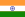 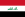 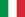 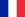 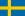 Події1021 — Митрополит Київський Іоанн І урочисто відкрив і прославив мощі святих руських князів Бориса та Гліба і встановив день вшанування їхньої пам'яті.1099 — Учасники Першого хрестового походу взяли штурмом Єрусалим і вирізали майже всіх мусульман і євреїв (близько 40 тисяч чоловік), спалили мечеті та синагоги.1471 Перемога московських військ в битві на річці Шелоні визначила ліквідацію політичної самостійності Новгорода.1500 Битва над Ведрошею під Калугою. Московське військо під рукою князя Данила Щеня розбило литовсько-русько-польську армію гетьмана Констянтина Острозького. Полонений Острозький був ув'язнений в Вологді.1726 — Імператорським указом в Гетьманщині ліквідовано сердюцькі полки.1789 — Повсталі парижани взяли штурмом королівську укріплену в'язницю Бастилію, символ тиранії династії Бурбонів. Національне свято Франції.1894 — У Львові відбувся перший в українській історії футбольний матч (між командами Львова і Кракова). На 6-й хвилині Володимир Хомицький забив перший гол.1933 — Вийшов перший мультфільм Макса Флейшера про матроса Попая.1945 — Новий уряд Королівства Італія декларує стан війни з Японською імперією.1969 — Розпочалася футбольна війна між Сальвадором і Гондурасом.2000 — Георгій Ґонґадзе офіційно звернувся до Генерального прокурора України Михайла Потебенька з листом, у якому виклав факти щодо стеження за ним працівників міліції та невідомих осіб.Народились1602 — Джуліо Мазаріні (італ. Giulio Raimondo Maz(z)arino), французький кардинал, перший міністр Франції (1643—1661; пом.1661).1793 — Джордж Грін (пом. 1841), британський математик-самоучка і фізик.1862 — Густав Клімт, австрійський художник і графік, символіст, один із найвидатніших представників сецесії, провідник віденського модернізму.1890 — Осип Цадкін, видатний французький скульптор-авангардист єврейсько-шотландського походження, народжений в білоруському Смоленську.1897 — Мирослав Ірчан, український поет, прозаїк, публіцист, драматург, перекладач, літературознавець, журналіст, історик, видавець (пом. 1937).1903 — Ірвінг Стоун, американський письменник.1904 — Зінґер Ісаак Башевіс , єврейський письменник (пом. 1991).1911 — Павло Прудніков (біл. Павел Іванавіч Пруднікаў), білоруський поет і письменник (пом. 2000).1913 — Форд Джеральд (англ. Gerald Rudolph Ford, Jr), 38-й президент США (1974—76; пом. 2006).1918 — Берґман Інґмар, шведський театральний і кінорежисер (пом. 2007).1919 — Ліно Вентура, італійський кіноактор.1928 — Думбадзе Нодар Володимирович, грузинський письменник (пом. 1984).1939 — Готт Карел, чеський естрадний співак.1942 — Солана Хав'єр, Верховний представник ЄС з питань безпеки та зовнішньої політики, екс-Генеральний секретар НАТО.1943 — Пуховий Іван Іванович, український науковець, педагог, винахідник.1947 — Брюховецький В'ячеслав Степанович, український літературознавець, педагог і громадський діяч, почесний президент Національного університету «Києво-Могилянська академія».1952 — Джефф Ліндсі, американський письменник, автор серії романів про серійного вбивцю Декстера Моргана.1958 — Кононенко Юрій Григорович, український громадський діяч, заступник голови Об'єднання українців Росії та ФНКА українців Росії.1976 — Янович Ірина Вікторівна, українська велосипедистка, призер Олімпійських ігор.1979 — Робін Шолкови, німецький фігурист, що виступає у парному спортивному фігурному катанні.1983 — Шумбарець Віталій Ігорович, український стрибун на лижах з трампліна.1987  — Лінько Дмитро Володимирович, Народний депутат України, командир батальйону «Свята Марія».Померли1223 — Філіп II Август, король Франції (нар. 1165).1722 — Іван Скоропадський, гетьман Лівобережної України (нар. 1646).1808 — Ведель Артем Лук'янович, український композитор, диригент, співак, скрипаль. (нар. 1767).1827 — Огюстен Жан Френель, францюзький фізик.1882 — Павло Заблоцький-Десятовський, український лікар, ботанік, етнограф, автор 40 праць із хірургії та стоматології, анастезіолог-новатор. Брат Андрія Заблоцького-Десятовського та Михайла Заблоцького-Десятовського.1968 — Паустовський Костянтин Георгійович, російський письменник (нар. 1892).1954 — Хасінто Бенавенте, іспанський драматург «покоління 98 року», лауреат Нобелівської премії з літератури 1922 року.1991 — Морозенко Павло Семенович, радянський актор театру і кіно, Заслужений артист УРСР (нар. 1939).1995 — Гончар Олесь Терентійович, український письменник (нар. 1918).1995 — Володимир (Романюк), Патріарх Української Православної Церкви (Київський Патріархат нар. 1925).